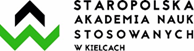 Miejsce wystawienia skierowania dn. ………………..SKIEROWANIE Na praktyki zawodoweDziałając na podstawie art. 107 ust. 2 oraz art. 67 ust. 5 ustawy z dnia 20 lipca 2018 r. Prawo 
o Szkolnictwie Wyższym (Dz. U. z 2018 r., poz. 1668) i Uczelnianego Regulaminu Studiów Staropolskiej Akademii Nauk Stosowanych w Kielcach Kieruję Panią/Pana: ………………………………….………………………………………………….……………...…….,(imię i nazwisko studenta)studenta/kę ............. roku studiów stacjonarnych/niestacjonarnych kierunek …………………, specjalność ..…………………………………………………………………….……… numer albumu:…………... do…………………………………………………………………………………..,(nazwa i adres Organizatora praktyki)celem odbycia praktyki zawodowej w wymiarze ……………. tygodni w terminie 
od: ………………..… do: …………………………….. . Praktyka zawodowa odbywać się będzie na podstawie niniejszego skierowania oraz porozumienia między zakładem pracy a Staropolską Akademią Nauk Stosowanych w Kielcach. Organizator praktyki ma prawo żądać od Uczelni odwołania studenta/studentki z odbywania praktyk w przypadku, gdy rażąco naruszy dyscyplinę pracy. Na zakończenie praktyk Organizator praktyk wystawia opinię o przebiegu praktyk w „Dzienniku Praktyk” oraz załączonych dokumentach. Dokumenty dotyczące praktyk student/studentka ma obowiązek złożyć do Koordynatora ds. praktyk zawodowych w terminie dwóch tygodni od daty zakończenia praktyk. Praktyki zalicza Koordynator ds. praktyk zawodowych na podstawie wpisów znajdujących się w złożonym przez studenta/studentkę w „Dzienniku Praktyk” przez Organizatora praktyki.							…….………..…………………………….							 (pieczęć i podpis Koordynatora ds. praktyk zawodowych)